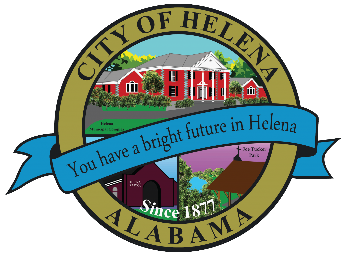 816 Hwy 52 East, Helena, AL 35080 City Hall Council ChambersHelena Planning and Zoning Commission				April 15, 2021Planning and Zoning Meeting Agenda 						6pmMeeting Called to Order PrayerPledge of AllegianceRoll CallApproval/Correction of MinutesCommunications from City CouncilUnfinished BusinessHearing ApplicationsZoning Ordinance Review Procedure for Hearing of CasePreliminary State of CaseApplicant Shall Respond with StatementOpposed Statements (Limited to (3) Minutes per Individual)Rebuttals to Opposing TestimonySummarize Evidence with Opportunity to Make Objections or CorrectionsCommittee ReportsResolutionsCommunications and Miscellaneous BusinessNext MeetingThursday, May 20, 2021 at 6pmPosted 04/07/2021